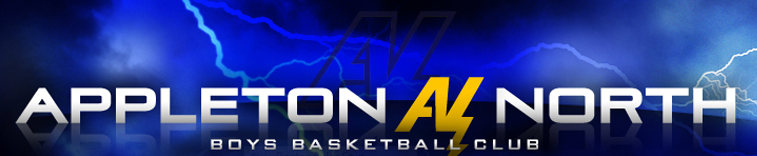 Attendees: Craig Donaldson; Jon Liesener; Mike Mullen; Jerry Ramus;  Chris Mattson; Rick Popp; Glenn Staszak; Fritz Stuedemann; Chris Winter; Chris Wolslegel; Tim ZuckAbsentees:  Karri HolmesDiscussion Topics: Open Action ItemsBoard – shoot Karri local businesses that you know that might be interestedChris Wolslegel – order 4 ball bagsJon - look at additional opportunities for younger teams to play at Varsity games and provide info back to clubMike – send Karen an email to inform her that players will wear jersey to get in freeGlenn – send out communication Glenn – provide sample wording and get to the club to approveFritz – spoke to Rob and they will finalizeRick, Karri, and Chris  - they will figure buyout option and how it works compared to girls selling calendarsCoaches – background checks – can I close the registration?3,4,5 grades completed6,7, 8 grades leftKarri – are dates set for fundraising eating days? Glenn – follow-up with KarriJon L’s ItemsClubs help for CoachesWould like some funds to help 2 of the assistant coaches - $500 per coachMotion to donate $1000 by Craig; 2nd by Glenn; board all in favor of motionSummer – AAU – Grades 6-8Wants the players to play in the summerJon would like to get a team together from North and fill in with players from JVL, Seymour, Xavier3-5 tournaments2 practices a week; Who would coach?Who would administer? Jerry Street was a name mentionedThoughts on status of programWould like to do things in the summer for Grades 6-12Quick Finance ReviewChecking - $28KSavings – $12KOutstanding Debt - $22KDeposits (registration fees and calendars) - $16KTournament Review – Karri/Fritz/Chris/Glenn/ALLThoughts – was wondering if you we should say whether this should be a split-squad tourneyClub hopes to come out with roughly $500 profit depending on charges from the school for custodial staff and trainerLearnings – should we move our tourney from early December to second week of December or second week of January so there is no chance with interference from HOVLDo not request a trainerGirls Club Update - FritzFeedback received from letterGot 10 email responses back already with mostly positive responsesWill plan to continue moving forward with future meetingsUpdate on Tryouts in 7th and 8th – Rick/Fritz7th – no cuts; bottom 6 got a letter stating they may get limited playing time; 5 decided not to play; strictly doing A/B teams21 players8th – cut one player25 playersCalendar Review - KarriStatus of collecting money8th – 517th – ?6th – 865th – 704th – 443rd – 75Boys High School - ?Girls High School - ?Girls Club - ?What did the girls sell? Fritz – send BJ an email about collecting the stubs and cash from the high school and girlsTop SellersCoaches send top sellers to GlennWebsite updated on main pageSponsorships - FritzWebsiteNeed digital file to uploadTourneys$350 - Cost$350 – 1 year membershipProcess5th Grade Tournament – No3rd and 4th grade tournament – we should add these for next season, could potentially run 3& 4 on Saturday and 5 & 6 on Sunday the same weekendUniforms going forwardSuggested that we order new uniforms each yearHave the uniforms ordered during registration Craig – will own this to research and offer suggestionsFundraising – dates have not been provided; once known Glenn will send out update to the club membersTexas RoadhouseBW3’sTom’s